Załącznik nr 3do zapytania ofertowego nr 3/POIR/2021z dnia 26.07.2021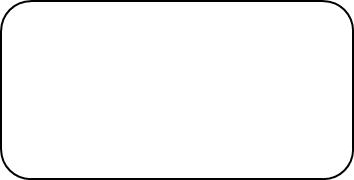                          pieczęć WykonawcyOświadczenieo braku powiązań z ZamawiającymSkładając ofertę, w związku z postępowaniem na dostawę „Dostawę drobnego sprzętu laboratoryjnego”, w ramach realizacji projektu pt. „Enkapsulacja jako innowacyjna metoda dostarczania lipofilowych substancji czynnych w suplementach diety”, który współfinansowany jest przez Unię Europejską, ze środków Europejskiego Funduszu Rozwoju Regionalnego w ramach Programu Operacyjnego Inteligentny Rozwój na lata 2014-2020, Działanie 1.1.1. – „Badania przemysłowe i prace rozwojowe realizowane przez przedsiębiorstwa”, niniejszym oświadczam, że pomiędzy  _________________________________________________________________, dalej zwanym Wykonawcą, a CHDE Polska Spółka Akcyjna, dalej zwanym Zamawiającym, nie występują powiązania osobowe ani kapitałowe. Poprzez powiązania kapitałowe lub/oraz osobowe należy rozumieć wzajemne powiązania między Zamawiającym lub osobami upoważnionymi do zaciągania zobowiązań w imieniu Zamawiającego lub osobami wykonującymi w imieniu Zamawiającego czynności związane z przygotowaniem i przeprowadzeniem procedury wyboru wykonawcy a Wykonawcą, polegające w szczególności na:a) uczestniczeniu w spółce jako wspólnik spółki cywilnej lub spółki osobowej,                              b) posiadania co najmniej 10 % udziałów lub akcji,                                                                              c) pełnieniu funkcji członka organu nadzorczego lub zarządzającego, prokurenta, pełnomocnika,d) pozostawaniu w związku małżeńskim, w stosunku pokrewieństwa lub powinowactwa w linii prostej, pokrewieństwa drugiego stopnia lub powinowactwa drugiego stopnia w linii bocznej lub w stosunku przysposobienia, opieki lub kurateli.miejscowość, dataw imieniu Wykonawcy